Lancaster Seventh-Day Adventist ChurchA House of Prayer for All People 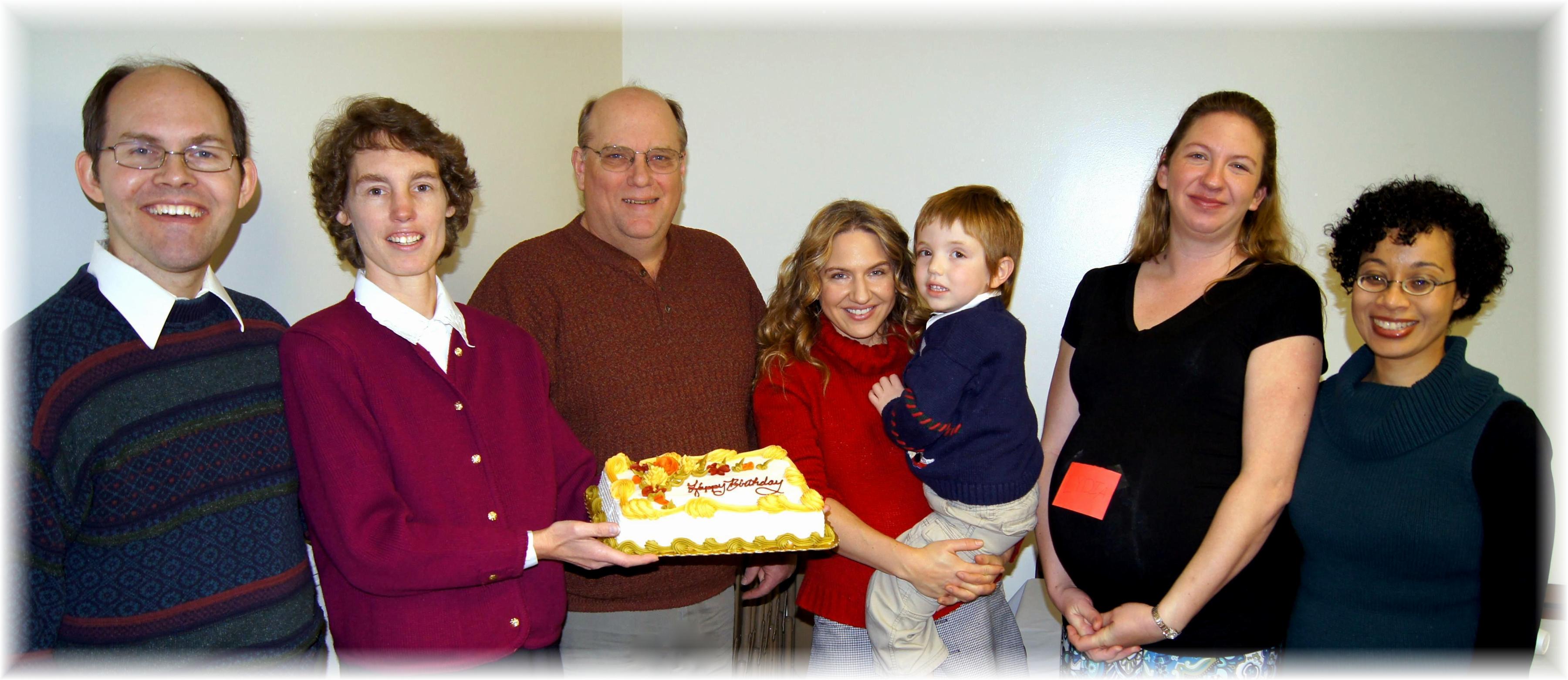 Anniversary: James & Connie    Birthdays: Eldon, Jesse (with Trina), Lydia (in Jennifer), CesiliaNovember Anniversary and Birthdays - 2014